PLAN DE GESTIÓN DE PROYECTOS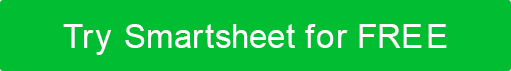 PLANTILLA[La plantilla proporciona un esquema básico para un plan de gestión de proyectos. Agregue, elimine, reorganice o adapte las secciones, tablas y calendario incluidos según sea necesario para satisfacer las necesidades de su organización y proyecto. También puede presentar brevemente los planes en cada sección y luego vincular o adjuntar un documento más grande.]RESUMEN EJECUTIVOUtilice la carta del proyecto para resumir el propósito del proyecto. Detallar metas y objetivos.ENFOQUE DE GESTIÓN DE PROYECTOS Y GOBERNANZADescriba el enfoque de gestión para el proyecto o enlace a un plan de gobierno. Detallar los roles y responsabilidades de los miembros del equipo del proyecto. Enumere los proveedores u otras organizaciones que proporcionarán recursos para el proyecto. La sección de gobernanza también puede incluir supuestos y restricciones. ALCANCE DEL PROYECTOConsulte la carta del proyecto para definir el alcance del proyecto o el enlace al alcance del documento de trabajo. Definir los límites del alcance ayudará al enfoque y evitará el deslizamiento del alcance. Si usted es un proveedor o contratista, consulte la declaración de trabajo.ENTREGASEspecifique los entregables o resultados para el proyecto.ESTRUCTURA DE DESGLOSE DEL TRABAJO (WBS) Discuta cómo se utilizará la estructura de desglose del trabajo para completar el proyecto y vincule al documento WBS y al diccionario WBS, que detalla los paquetes de trabajo o las tareas para el proyecto.ANÁLISIS DE LAS PARTES INTERESADASDescriba cómo se identificaron las partes interesadas y cómo impactarán y se verán afectadas por el proyecto. Si utiliza una matriz de análisis de partes interesadas, adjúntela aquí.LÍNEA BASE DE PROGRAMACIÓNProporcione una línea base de programación para que pueda medir el progreso.LISTA DE HITOSResuma los principales hitos. Luego, enumere cada hito y su fecha. Describa cómo actualizar cualquier cambio en la programación y los hitos y cómo comunicar esos cambios.PLAN DE GESTIÓN DEL CAMBIODescriba el proceso de control de cambios o el vínculo a un documento independiente. Describa quién puede enviar cambios, quién aprueba los cambios y cómo se comunican y realizan un seguimiento de los cambios. Si su organización tiene un proceso permanente o un panel de control de cambios, consulte cualquier documentación existente.PLAN DE GESTIÓN DEL ALCANCE DEL PROYECTODetallar quién tiene la autoridad para administrar el alcance del proyecto, cómo se medirá el alcance y quién aprobará el proyecto final.PLAN DE GESTIÓN DE LA COMUNICACIÓNUn plan de comunicación define quién necesita información y actualizaciones sobre el proyecto, qué información necesitan, con qué frecuencia esas personas deben actualizarse y cómo se actualizarán. Un plan de gestión de la comunicación se utiliza a menudo en conjunto con una lista de partes interesadas. Describa el plan aquí o enlace a un documento separado.PLAN DE GESTIÓN DE RECURSOSLa gestión de adquisiciones puede incluir todos los recursos, equipos y suministros. Además, detalla si se comprarán o alquilarán bienes o servicios. PLAN DE GESTIÓN DE RECURSOS HUMANOSDetallar cómo determinará las necesidades de personal para el proyecto. Describa los conjuntos de habilidades necesarias, el salario o las tarifas por hora, y cualquier requisito de capacitación, si corresponde. Cuando se llenen los puestos, incluya nombres, títulos e información de contacto.LISTA DE PERSONAL DEL PROYECTOCALENDARIO DE REQUISITOS DE RECURSOSUn calendario de recursos detalla los recursos clave para el proyecto. Describe qué recursos se necesitarán cuándo y por cuánto tiempo. Tenga en cuenta que no todos los recursos serán necesariamente necesarios durante la duración. Complete este calendario o enlace a un documento externo.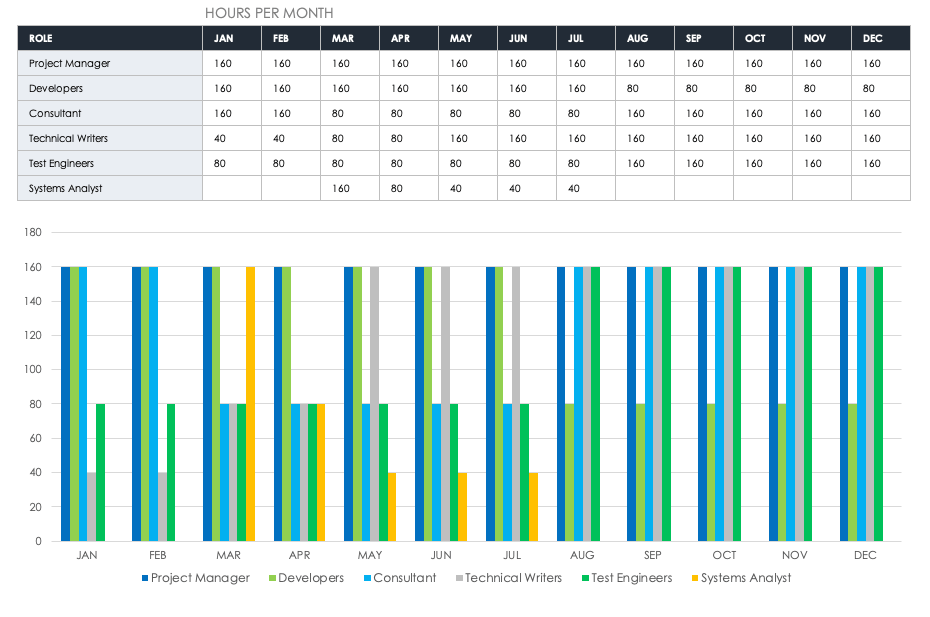 PLAN DE GESTIÓN DE HORARIOSExplique los métodos para desarrollar el cronograma y qué herramientas se utilizarán para registrar y publicar el cronograma y cualquier cambio.PLAN DE GESTIÓN DE LA CALIDADDescribir los procesos que asegurarán la calidad de los entregables. Definir los estándares de calidad, los procesos de mejora continua, el gobierno de la calidad, las métricas y la frecuencia y los métodos de presentación de informes.PLAN DE GESTIÓN DE RIESGOSDescriba brevemente cómo planea identificar, analizar y priorizar los riesgos del proyecto. Además, describa los métodos utilizados para rastrear los riesgos. Describir los planes de contingencia.REGISTRO DE RIESGOSEnlace a un registro de riesgos externo o adjunte un registro como apéndice.LÍNEA BASE DE COSTOSDetallar la línea base de costos para el proyecto. Esta información proporciona la base para el seguimiento, la presentación de informes y la gestión de costos. Complete esta tabla o vínculo a un documento externo.LÍNEA BASE DE CALIDADDefina la línea de base de calidad para el proyecto, que incluye cualquier tolerancia o estándar. Complete esta tabla o vínculo a un documento externo.APÉNDICESAdjunte o enlace a documentos de plan separados u otros documentos de referencia.  Opcional.FIRMAS DE AUTORIZACIÓNPREPARADO PORRECOMENDADO PORAPROBADO PORHISTORIAL DE VERSIONESHISTORIAL DE VERSIONESHISTORIAL DE VERSIONESHISTORIAL DE VERSIONESHISTORIAL DE VERSIONESVERSIÓNAPROBADO PORFECHA DE REVISIÓNDESCRIPCIÓN DEL CAMBIOAUTORPREPARADO PORTÍTULOFECHAAPROBADO PORTÍTULOFECHAHITODESCRIPCIÓNFECHANOMBRETÍTULOCORREO ELECTRÓNICOTELÉFONO DE LA OFICINATIPO DE COMUNICACIÓNDESCRIPCIÓNFRECUENCIADISTRIBUCIÓN DE MENSAJESENTREGABLEPROPIETARIO DEL ENTREGABLENOMBRETÍTULOCORREO ELECTRÓNICOTELÉFONOFASE DEL PROYECTOTOTAL PRESUPUESTADOCOMENTARIOSARTÍCULONIVEL ACEPTABLECOMENTARIOSNOMBRE ADJUNTOUBICACIÓN / ENLACENombre y título (impreso)Nombre y título (impreso)FirmaFechaNombre y título (impreso)Nombre y título (impreso)FirmaFechaNombre y título del patrocinador del proyecto (impreso)Nombre y título del patrocinador del proyecto (impreso)Firma del patrocinador del proyectoFechaRENUNCIACualquier artículo, plantilla o información proporcionada por Smartsheet en el sitio web es solo para referencia. Si bien nos esforzamos por mantener la información actualizada y correcta, no hacemos representaciones o garantías de ningún tipo, expresas o implícitas, sobre la integridad, precisión, confiabilidad, idoneidad o disponibilidad con respecto al sitio web o la información, artículos, plantillas o gráficos relacionados contenidos en el sitio web. Por lo tanto, cualquier confianza que deposite en dicha información es estrictamente bajo su propio riesgo.